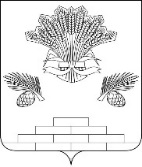 АДМИНИСТРАЦИЯ ЯШКИНСКОГО МУНИЦИПАЛЬНОГО ОКРУГАПОСТАНОВЛЕНИЕот «05» сентября 2022г. №850-пЯшкинский муниципальный округ
О внесении изменений в постановление администрации Яшкинского муниципального округа от 21.09.2021 №979-п «Об утверждении муниципальной программы «Профилактика незаконного оборота и потребления наркотических средств и психотропных веществ в Яшкинском муниципальном округе» на 2022-2024 годы»В целях приведения муниципальной программы в соответствие с решением Совета народных депутатов Яшкинского муниципального округа от 28.12.2021 №299-р «О бюджете Яшкинского муниципального округа на 2022год и на плановый период 2023 и 2024 годов», руководствуясь Бюджетным кодексом Российской Федерации, Федеральным законом от 06.10.2003 №131-ФЗ «Об общих принципах организации местного самоуправления в Российской Федерации», постановлением администрации Яшкинского муниципального округа от 19.07.2021 №759-п «Об утверждении Порядка разработки, реализации и оценки эффективности и размещения в государственной автоматизированной системе «Управление» муниципальных программ Яшкинского муниципального округа», Уставом Яшкинского муниципального округа, администрация Яшкинского муниципального округа постановляет:1. Внести изменения в постановление администрации Яшкинского муниципального района от 21.09.2021 №979-п «Об утверждении муниципальной программы «Профилактика незаконного оборота и потребления наркотических средств и психотропных веществ в Яшкинском муниципальном округе» на 2022-2024 годы: 1.1. В паспорте программы раздел «Ресурсное обеспечение муниципальной программы (по годам)» изложить в новой редакции:«».1.2. В паспорте подпрограмм муниципальной программы «Профилактика незаконного оборота и потребления наркотических средств и психотропных веществ в Яшкинском муниципальном округе» на 2022-2024 годы» раздел «Ресурсное обеспечение подпрограммы по годам» подпрограммы 1 «Противодействие незаконному обороту наркотических средств и психотропных веществ» изложить в новой редакции:«».1.3. В паспорте подпрограмм муниципальной программы «Профилактика незаконного оборота и потребления наркотических средств и психотропных веществ в Яшкинском муниципальном округе» на 2022-2024 годы» раздел «Ресурсное обеспечение подпрограммы по годам» подпрограммы 2 «Профилактика потребления наркотических средств и психотропных веществ» изложить в новой редакции:«».1.4.Раздел 5 «Ресурсное обеспечение муниципальной программы» изложить в новой редакции:«Финансирование мероприятий муниципальной программы осуществляется за счет средств бюджета Яшкинского муниципального округа. Общий объем финансирования за весь период реализации муниципальной программы составит 0,0 тыс. рублей.»2. Обнародовать настоящее постановление на стенде в здании администрации Яшкинского муниципального округа и территориальных управлений, входящих в состав муниципального казенного учреждения «Комитет по благоустройству администрации Яшкинского муниципального округа».3. Контроль за исполнением постановления возложить на первого заместителя главы Яшкинского муниципального округа А.А. Юрманова.4. Настоящее постановление вступает в силу после его официального обнародования и распространяет свое действие на правоотношения, возникшие с 01.01.2022.Глава Яшкинского муниципального округа                 			                              Е.М. КураповРесурсное обеспечение муниципальной программы (по годам)Источники финансированияОбъем финансовых ресурсов, тыс. рублейОбъем финансовых ресурсов, тыс. рублейОбъем финансовых ресурсов, тыс. рублейРесурсное обеспечение муниципальной программы (по годам)Источники финансирования2022 год2023 год2024 годРесурсное обеспечение муниципальной программы (по годам)Всего0,00,00,0Ресурсное обеспечение муниципальной программы (по годам)- федеральный бюджет;- областной бюджет;- местный бюджет;- иные, не запрещенные законодательством источники;- средства юридических и физических лиц0,00,00,00,00,00,00,00,00,00,00,00,00,00,00,0Ресурсное обеспечение подпрограммы по годамИсточники финансированияОбъем финансовых ресурсов, тыс. рублейОбъем финансовых ресурсов, тыс. рублейОбъем финансовых ресурсов, тыс. рублейРесурсное обеспечение подпрограммы по годамИсточники финансирования2022 год2023 год2024 годРесурсное обеспечение подпрограммы по годамВсего0,00,00,0Ресурсное обеспечение подпрограммы по годам- федеральный бюджет;- областной бюджет;- местный бюджет;- иные, не запрещенные законодательством источники;- средства юридических и физических лиц0,00,00,00,00,00,00,00,00,00,00,00,00,00,00,0Ресурсное обеспечение подпрограммы по годамИсточники финансированияОбъем финансовых ресурсов, тыс. рублейОбъем финансовых ресурсов, тыс. рублейОбъем финансовых ресурсов, тыс. рублейРесурсное обеспечение подпрограммы по годамИсточники финансирования2022 год2023 год2024 годРесурсное обеспечение подпрограммы по годамВсего0,00,00,0Ресурсное обеспечение подпрограммы по годам- федеральный бюджет;- областной бюджет;- местный бюджет;- иные, не запрещенные законодательством источники;- средства юридических и физических лиц0,00,00,00,00,00,00,00,00,00,00,00,00,00,00,0№ п/пНаименование муниципальной программыИсточники финансированияОбъём финансовых ресурсов,тыс. рублейОбъём финансовых ресурсов,тыс. рублейОбъём финансовых ресурсов,тыс. рублей№ п/пНаименование муниципальной программыИсточники финансирования2022 год2023 год2024 годМуниципальная программа «Профилактика незаконного оборота и потребления наркотических средств и психотропных веществ в Яшкинском муниципальном округе»Всего0,00,00,0Муниципальная программа «Профилактика незаконного оборота и потребления наркотических средств и психотропных веществ в Яшкинском муниципальном округе»- федеральный бюджет;- областной бюджет;- местный бюджет;-иные не запрещенные законодательством источники; - средства юридических и физических лиц0,00,00,00,00,00,00,00,00,00,00,00,00,00,00,01.Подпрограмма 1:«Противодействие незаконному обороту наркотических средств и психотропных веществ»Всего0,00,00,01.Подпрограмма 1:«Противодействие незаконному обороту наркотических средств и психотропных веществ»- федеральный бюджет;- областной бюджет;- местный бюджет;-иные не запрещенные законодательством источники; - средства юридических и физических лиц0,00,00,00,00,00,00,00,00,00,00,00,00,00,00,01.1Мероприятие 1:Мониторинг интернет-ресурсов по незаконному обороту наркотиков Всего0,00,00,01.1Мероприятие 1:Мониторинг интернет-ресурсов по незаконному обороту наркотиков - федеральный бюджет;- областной бюджет;- местный бюджет;-иные не запрещенные законодательством источники; - средства юридических и физических лиц0,00,00,00,00,00,00,00,00,00,00,00,00,00,00,01.2Мероприятие 2:Ликвидация очагов произрастания дикорастущих растений, содержащих наркотические средства или психотропные вещества:Всего0,00,00,01.2Мероприятие 2:Ликвидация очагов произрастания дикорастущих растений, содержащих наркотические средства или психотропные вещества:- федеральный бюджет;- областной бюджет;- местный бюджет-иные не запрещенные законодательством источники; - средства юридических и физических лиц0,00,00,00,00,00,00,00,00,00,00,00,00,00,00,0Акациевское с\п-0,2Дубровское с/п-5,5Колмогоровское с/п-0,04Ленинское с/п-1,35Литвиновское с/п-5,2Пачинское с/п-0,2Пашковское с/п-0,5Поломошинское с/п-0,7Шахтерское с/п-0,2Яшкинское т/п-0,2Местный бюджет0,00,00,00,00,00,00,00,00,00,00,00,00,00,00,00,00,00,00,00,00,00,00,00,00,00,00,00,00,00,01.3Мероприятие 3:Выявление и ликвидация надписей, рекламирующих и пропагандирующих употребление и  распространение наркотических средств и психотропных веществВсего0,00,00,01.3Мероприятие 3:Выявление и ликвидация надписей, рекламирующих и пропагандирующих употребление и  распространение наркотических средств и психотропных веществ- федеральный бюджет;- областной бюджет;- местный бюджет-иные не запрещенные законодательством источники; - средства юридических и физических лиц0,00,00,00,00,00,00,00,00,00,00,00,00,00,00,0Профилактическая акция «Чистые стены»местный бюджет0,00,00,01.4Мероприятие 4:Осуществление профилактической работы по незаконному обороту наркотических средств и психотропных веществ среди населенияВсего0,00,00,01.4Мероприятие 4:Осуществление профилактической работы по незаконному обороту наркотических средств и психотропных веществ среди населения- федеральный бюджет;- областной бюджет;- местный бюджет;-иные не запрещенные законодательством источники; - средства юридических и физических лиц0,00,00,00,00,00,00,00,00,00,00,00,00,00,00,01.4.1Классные часы «Наркотики-путь в никуда» (областная акция)- местный бюджет0,00,00,01.4.2Распространение информационных листовок о пропаганде здорового образа жизни- местный бюджет0,00,00,01.4.3Выявление многодетных, малообеспеченных семей, детей-сирот и детей, оставшихся без попечения родителей (законных представителей), детей-инвалидов, детей, состоящих по опекой и  попечительством, обучающихся «группы риска»- местный бюджет0,00,00,01.4.4Выявление обучающихся, склонных  к употреблению наркотиков, токсических веществ (анкетирование, личные беседы, тренинги, психологическое тестирование и др.) Составление базы данных подростков группы риска- местный бюджет0,00,00,01.4.5Проведение социально-психологического тестирования (СПТ)- местный бюджет0,00,00,01.4.6Проведение акции:Интернет–уроки «Имею право знать»,«НЕТ!» - наркотикам, а жизни - «ДА!»- местный бюджет0,00,00,01.4.7Проведение лектория «Подросток и закон» с привлечением инспекторов ОПДН- местный бюджет0,00,00,01.4.8Участие в оперативно-профилактическом мероприятии «Подросток»- местный бюджет0,00,00,01.4.9Урок ОБЖ «Вич – инфекция и СПИД: без мифов и иллюзий»- местный бюджет0,00,00,01.4.10Единый урок здоровья «Пока не поздно»- местный бюджет0,00,00,01.4.11Проведение тематических классных часов:«Здоровье – это жизнь»;«Личность и наркотики»;«Горькие плоды «сладкой жизни» или о тяжких социальных последствиях употребления наркотиков»«Правонарушения и ответственность за них», «Уголовная ответственность несовершеннолетних- местный бюджет0,00,00,01.4.12Проблемно-ориентированный семинар «Профессиональная компетентность педагога в профилактике асоциального и аддиктивного поведения»- местный бюджет0,00,00,01.4.13Цикл бесед по программе «Я за здоровый образ жизни!» игры-активаторы «Люди и вампиры», «Мафия», «Пирамида», «Рассмеши друга», ролевые игры  «Придумаем  рекламу» «Выбор решения»;  упражнения «В шкуре зависимого», «Что мы сможем сделать»;  дискуссии «Приемы рекламы», «Как грамотно использовать приемы отказа», «Кому выгодно, чтобы подростки принимали наркотики и ПАВ», «Результаты ролевых игр»; конкурс «Лучший проект профилактики» - местный бюджет0,00,00,01.4.14Просмотр видеороликов антинаркотической направленности «Фотомарафон» Живи ярко!» и организация последующего обсуждения.- местный бюджет0,00,00,02.Подпрограмма 2:«Профилактика потребления наркотических средств и психотропных веществ»Всего0,00,00,02.Подпрограмма 2:«Профилактика потребления наркотических средств и психотропных веществ»- федеральный бюджет;- областной бюджет;- местный бюджет;-иные не запрещенные законодательством источники; - средства юридических и физических лиц0,00,00,00,00,00,00,00,00,00,00,00,00,00,00,02.1Мероприятие 1:Реализация социальных проектов и программ, направленных на профилактику потребления наркотических средств и психотропных веществ среди населения Всего0,00,00,02.1Мероприятие 1:Реализация социальных проектов и программ, направленных на профилактику потребления наркотических средств и психотропных веществ среди населения - федеральный бюджет;- областной бюджет;- местный бюджет;-иные не запрещенные законодательством источники; - средства юридических и физических лиц0,00,00,00,00,00,00,00,00,00,00,00,00,00,00,00,00,00,02.1.1Акция «Нам не всё равно!», посвященная Международному дню борьбы со СПИДом- местный бюджет0,00,00,02.1.2Проведение квеста «Быть здоровым или нет – выбор за вами»- местный бюджет0,00,00,02.1.3Участие во всероссийском конкурсе социальной рекламы и формированию здорового образа жизни «Стиль жизни – здоровье»- местный бюджет0,00,00,02.1.4Участие в акции «Летний лагерь – территория здоровья»- местный бюджет0,00,00,02.1.5Арт-выставка  плакатов «Нет – наркотикам!»- местный бюджет0,00,00,02.1.6Участие в областных  фестивалях-конкурсах  по профилактике употребления ПАВ и пропаганде ЗОЖ «Белая ворона»- местный бюджет0,00,00,02.1.7Участие во Всероссийском конкурсе социальной рекламы антинаркотической направленности и пропаганды здорового образа жизни «Спасем жизнь вместе».- местный бюджет0,00,00,02.1.8Конкурс–фестиваль патриотической песни «Песни рожденные сердцем»- местный бюджет0,00,00,02.1.9Открытый районный фестиваль – конкурс детско-юношеских фольклорных коллективов «Песенные россыпи»- местный бюджет0,00,00,02.1.10Районный фестиваль –конкурс хореографических коллективов «Весенняя капель»- местный бюджет0,00,00,02.1.11Конкурс юных музыкантов имени М.М.Вернера- местный бюджет0,00,00,02.1.12Организация и проведение акций, посвященных Международному дню борьбы с употреблением наркотиков и их незаконным оборотом- местный бюджет0,00,00,02.1.13Организация и проведение антинаркотических акций «Мир против наркотиков»- местный бюджет0,00,00,02.1.14Киноакция «Кинематограф против наркотиков»- местный бюджет0,00,00,02.1.15Благотворительная акция «Кино для всех и каждого»- местный бюджет0,00,00,02.1.16Организация и проведение акций, посвященных Всемирному Дню борьбы со СПИДом- местный бюджет0,00,00,02.1.17Акция «НаркоСТОП!»в рамках Всероссийской антинаркотической акции «Поезд в будущее»- местный бюджет0,00,00,02.1.18Акция «Знание. Ответственность. Здоровье» в рамках Всероссийской акции «Красная ленточка»- местный бюджет0,00,00,02.1.19Акция «Спорт против наркотиков» в рамках Всероссийской антинаркотической акции «За здоровье и безопасность наших детей» - местный бюджет0,00,00,02.2Мероприятие 2: Информационное обеспечение профилактики потребления наркотических средств и психотропных веществ Всего0,00,00,02.2Мероприятие 2: Информационное обеспечение профилактики потребления наркотических средств и психотропных веществ - федеральный бюджет;- областной бюджет;- местный бюджет;-иные не запрещенные законодательством источники; - средства юридических и физических лиц0,00,00,00,00,00,00,00,00,00,00,00,00,00,00,02.2.1Информирование родителей (законных представителей) об имеющихся возможностях защиты детей от информации, причиняющей вред их здоровью и развитию через использование программного обеспечения контент-фильтрации- местный бюджет0,00,00,02.2.2Оформление информационно-наглядного стенда   «Наркотики: правда и ложь, мифы и реальность».- местный бюджет0,00,00,02.2.3Наполнение сайта учреждения   информационно-наглядной информацией материалов «Мы за здоровый образ жизни!»- местный бюджет0,00,00,02.2.4Публикации в газете «Яшкинский вестник», на сайте округа по темам здорового образа жизни, противодействия наркомании- местный бюджет0,00,00,02.3Мероприятие 3:Реализация мер по повышению ценности здорового образа жизни, спортивной и творческой деятельности и организации культурного досуга среди населенияВсего0,00,00,02.3Мероприятие 3:Реализация мер по повышению ценности здорового образа жизни, спортивной и творческой деятельности и организации культурного досуга среди населения- федеральный бюджет;- областной бюджет;- местный бюджет;-иные не запрещенные законодательством источники; - средства юридических и физических лиц0,00,00,00,00,00,00,00,00,00,00,00,00,00,00,02.3.1Профилактические мероприятия в рамках международного проекта «Dance for life-Танцуй ради жизни»- местный бюджет0,00,00,02.3.2Соревнования по пляжному волейболу среди мужских команд «За здоровье и спорт»- местный бюджет0,00,00,02.3.3Соревнования по силовому многоборью «Спорт против наркотиков»- местный бюджет0,00,00,02.3.4Проведение операции «Занятость» (вовлечение обучающихся в кружки, секции, клубы»- местный бюджет0,00,00,02.3.5Кросс «Золотая осень»- местный бюджет0,00,00,02.3.6Проведение Дней здоровья, туристических слетов - местный бюджет0,00,00,02.3.7Проведение конкурса рисунков «Мы за здоровый образ жизни»,«Мы выбираем жизнь!»- местный бюджет0,00,00,02.3.8Онлайн – эстафета «Спорт объединяет»- местный бюджет0,00,00,02.3.9Конкурс творческих работ «Я выбираю жизнь»- местный бюджет0,00,00,02.3.10Участие в акции «Всемирный день здоровья»- местный бюджет0,00,00,02.3.11Проведение родительских собраний:«Организация занятий учащихся по укреплению здоровья и привитию здорового образа жизни»- местный бюджет0,00,00,02.3.12Спортивный флешмоб в поддержку здорового образа жизни «Спорт против наркотиков»- местный бюджет0,00,00,02.3.13Творческие мастерские по изготовлению буклетов, памяток по  формированию ЗОЖ- местный бюджет0,00,00,02.3.14Конкурс рисунков и плакатов  «Здоровая планета!» в интернет сети Инстаграм (с хештегом #здоровая планета).- местный бюджет0,00,00,02.3.15Конкурсно-игровая программа для молодежи «Мы против наркотиков»- местный бюджет0,00,00,02.3.16Эстафета здоровья: «Веселые старты»«Всем, кто хочет быть здоров»  в честь памяти тренера, ветерана Великой отечественной войны Нехорошева А.Ф.«Здоровье даром не дается, за него нужно бороться»- местный бюджет0,00,00,02.3.17Акции: «Замени сигарету на конфету»«Только здоровые привычки»«Нарко-СТОП!»«Опасные забавы» «Мы выбираем жизнь»«Здоровье – твоя главная победа»«Будьте здоровы. Что такое хорошо? Что такое плохо?»«Вместе все преодолеем»«Здоровым быть модно»«Жить здорово»«Молодежь за здоровый образ жизни»«Мы выбираем жизнь»«Вместе против наркотиков»«Выбор за молодыми»- местный бюджет0,00,00,00,00,00,00,00,00,00,00,00,00,00,00,00,00,00,00,00,00,00,00,00,00,00,00,00,00,00,00,00,00,00,00,00,00,00,00,00,00,00,00,00,00,02.3.18Конкурс рисунков на асфальте:«Мир без наркотиков»«Жить здорово»- местный бюджет0,00,00,00,00,00,00,00,00,02.3.19 Оpen-air «За здоровый образ жизни» - местный бюджет0,00,00,02.3.20День полезных советов «Говорим здоровью – да!»- местный бюджет0,00,00,02.3.21Перекресток мнений «Путешествие в страну вредных привычек»- местный бюджет0,00,00,02.3.22Познавательно-игровая программа «Спорт, здоровье и красота!»- местный бюджет0,00,00,02.3.23Флешмоб «Скуку, простуду, безделье меняем на бодрость, здоровье, веселье»- местный бюджет0,00,00,02.3.24Праздничная программа «Против зла – всем миром!»- местный бюджет0,00,00,0